Matrícula:  □                                       Beca:  □           (Marca con una cruz la opción que corresponda)Nombre / Nº del curso:(Escribir en mayúsculas)Nombre y apellidos:Domicilio:Localidad y C.P.:Teléfono:Correo electrónico:Profesión / estudiante de:Empresa / Universidad:Relación de cursos de verano 20131 La paz de Utrecht (1713): la reestructuración del equilibrio político europeo y el  nuevo orden constitucional español2 ¿Depredadoras o benefactoras?: el papel de las empresas españolas en Latinoamérica3 Interrogación ética sobre desigualdad y justicia4 Oncología: diagnóstico patológico, imagen y tratamiento. Aspectos moleculares y  convencionales5 Actualizaciones de la terapia celular. Desde el laboratorio a la clínica6 El vínculo entre la seguridad y el desarrollo en el Sahel y el Cuerno de África: un reto para la agenda internacional de cooperación al desarrollo7 Dimensiones de una economía más justa8 Transiciones a la sustentabilidad: alternativas socioecológicas9 Innovación y redes sociales en las administraciones públicas: transparencia, participación y colaboración10 Emprender, trabajar y estudiar en el extranjero11 emprender en e-commerce, primeros pasos12 “Justicia democrática”: los jueces contra el franquismo13 Morosidad e insolvencia en el contexto de la actual crisis económica14 Sócrates en La Cristalera15 Retos médicos y sociales del daño cerebral traumático16 Estado autonómico/Estado federalOFICINA DE ACTIVIDADES CULTURALESUNIVERSIDAD AUTÓNOMA DE MADRID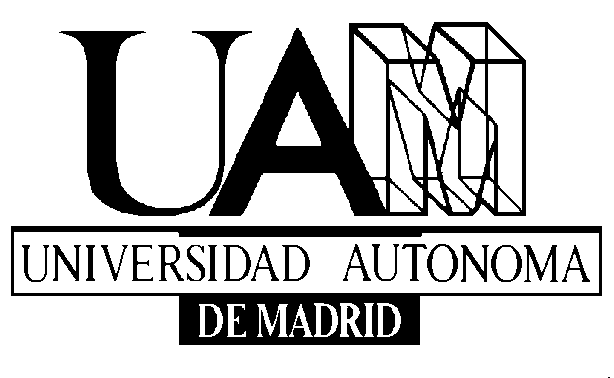 Vicerrectorado para los Estudiantes y la Formación ContinuaCURSOS DE VERANOMatrículaRequisitos para matricularse:Impreso de inscripciónFotocopia del DNI o del carné de estudianteResguardo del ingreso bancario. Caja Madrid:UAM TASAS CURSOS CULTURA        C.C.C. 2038 2831 63 6000117794Plazo de matriculación: Hasta 7 días antes del comienzo del curso, salvo los cursos con plazas ya cubiertas.Precios de los cursosAlcázar de San Juan, Colmenar Viejo y Miraflores de la SierraMATRÍCULA CON ALOJAMIENTO (habitación compartida):MIEMBROS UAM: 171,74€                     EXTERNOS: 187,73€MATRÍCULA SIN ALOJAMIENTO (CON ALMUERZO): 84,45€Campus UAM y Centro Cultural La CorralaMATRÍCULA (SIN ALMUERZO): 62,87€Becas:Se concederá un máximo de 10 becas o 20 medias becas para cada curso que podrán ser solicitadas por estudiantes universitarios no asalariados y licenciados desempleados.Plazos:Para los cursos del mes de julio: hasta el 10 de junio inclusive.Para los cursos de septiembre: hasta el 5 de agosto inclusive.Documentación:Solicitud de inscripción, expediente académico de los estudios, fotocopia del DNI o carné de estudiante y, en su caso, la fotocopia de la tarjeta DARDE (documento acreditativo de la renovación de la demanda de empleo).Confirmación de asistencia:Los beneficiarios dispondrán hasta el día 21 de junio para los cursos que se celebren en el mes de julio y hasta el 26 de agosto para los que se celebren en septiembre, de lo contrario se asignarán a otras peticiones de beca en reserva.Todos los cursos son convalidables por créditos de libre configuración o ECTS para quienes hayan asistido al 100% de las sesiones y superado la evaluación exigida. Los alumnos obtendrán diplomas de asistencia si han seguido, al menos, el 80% de las sesiones del curso.Oficina de Actividades Culturales · Universidad Autónoma de Madrid Edificio de Rectorado (Entreplanta 2ª) · C/ Einstein, 3 · 28049, Madrid Teléfonos: 914974359 y 914974645 (de 9 a 14h.) Correo electrónico: actividades.culturales@uam.es